Updated:  2020-11-04Global Health & International Partnerships
Dr. D. Grant Gall Award in Global Health 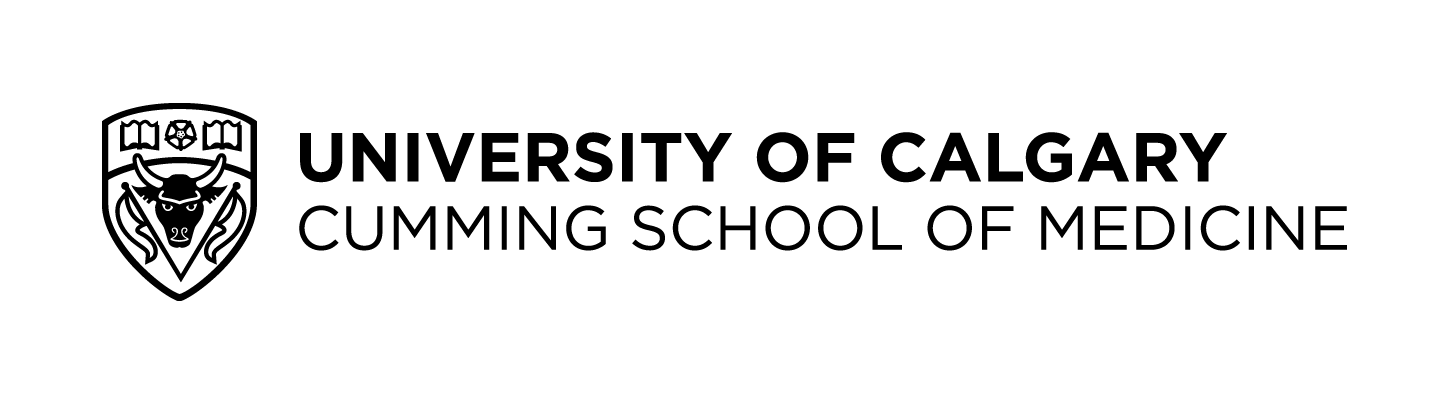 Bursary Application Form(Note: For application to be considered ALL sections must be completed.)Global Health & International Partnerships
Dr. D. Grant Gall Award in Global Health Bursary Application Form(Note: For application to be considered ALL sections must be completed.)Global Health & International Partnerships
Dr. D. Grant Gall Award in Global Health Bursary Application Form(Note: For application to be considered ALL sections must be completed.)Global Health & International Partnerships
Dr. D. Grant Gall Award in Global Health Bursary Application Form(Note: For application to be considered ALL sections must be completed.)Global Health & International Partnerships
Dr. D. Grant Gall Award in Global Health Bursary Application Form(Note: For application to be considered ALL sections must be completed.)Criteria (see full details in award description)For 2020 this award is designed to encourage undergraduate and graduate students to engage in research with a One Health/Global Health focus. One Health/Global Health addresses interrelated animal, human and environmental health problems linked to social and economic inequalities. Other topics are also welcome.  Applications can be made by undergraduate or graduate students in the Cumming School of Medicine or the Faculty of Veterinary Medicine, or by a team of students, for example from medicine and from veterinary medicine, who will work together on a project. Proposals must outline a research project or independent study experience that will use a multi-disciplinary team approach to improve health outcomes of people and/or animals. Proposals should outline how the study is done in a socially responsible manner.   The experience should have a focus on underserved or vulnerable populations in low or middle-income countries (LMICs) or Canada. Successful applicants should be engaged in courses or research projects for a minimum of four weeks and may use part of the funding to present their findings at relevant learning experiences.  Proposed projects must take place between April 1, 2021 and March 31, 2022.Criteria (see full details in award description)For 2020 this award is designed to encourage undergraduate and graduate students to engage in research with a One Health/Global Health focus. One Health/Global Health addresses interrelated animal, human and environmental health problems linked to social and economic inequalities. Other topics are also welcome.  Applications can be made by undergraduate or graduate students in the Cumming School of Medicine or the Faculty of Veterinary Medicine, or by a team of students, for example from medicine and from veterinary medicine, who will work together on a project. Proposals must outline a research project or independent study experience that will use a multi-disciplinary team approach to improve health outcomes of people and/or animals. Proposals should outline how the study is done in a socially responsible manner.   The experience should have a focus on underserved or vulnerable populations in low or middle-income countries (LMICs) or Canada. Successful applicants should be engaged in courses or research projects for a minimum of four weeks and may use part of the funding to present their findings at relevant learning experiences.  Proposed projects must take place between April 1, 2021 and March 31, 2022.Criteria (see full details in award description)For 2020 this award is designed to encourage undergraduate and graduate students to engage in research with a One Health/Global Health focus. One Health/Global Health addresses interrelated animal, human and environmental health problems linked to social and economic inequalities. Other topics are also welcome.  Applications can be made by undergraduate or graduate students in the Cumming School of Medicine or the Faculty of Veterinary Medicine, or by a team of students, for example from medicine and from veterinary medicine, who will work together on a project. Proposals must outline a research project or independent study experience that will use a multi-disciplinary team approach to improve health outcomes of people and/or animals. Proposals should outline how the study is done in a socially responsible manner.   The experience should have a focus on underserved or vulnerable populations in low or middle-income countries (LMICs) or Canada. Successful applicants should be engaged in courses or research projects for a minimum of four weeks and may use part of the funding to present their findings at relevant learning experiences.  Proposed projects must take place between April 1, 2021 and March 31, 2022.Criteria (see full details in award description)For 2020 this award is designed to encourage undergraduate and graduate students to engage in research with a One Health/Global Health focus. One Health/Global Health addresses interrelated animal, human and environmental health problems linked to social and economic inequalities. Other topics are also welcome.  Applications can be made by undergraduate or graduate students in the Cumming School of Medicine or the Faculty of Veterinary Medicine, or by a team of students, for example from medicine and from veterinary medicine, who will work together on a project. Proposals must outline a research project or independent study experience that will use a multi-disciplinary team approach to improve health outcomes of people and/or animals. Proposals should outline how the study is done in a socially responsible manner.   The experience should have a focus on underserved or vulnerable populations in low or middle-income countries (LMICs) or Canada. Successful applicants should be engaged in courses or research projects for a minimum of four weeks and may use part of the funding to present their findings at relevant learning experiences.  Proposed projects must take place between April 1, 2021 and March 31, 2022.Criteria (see full details in award description)For 2020 this award is designed to encourage undergraduate and graduate students to engage in research with a One Health/Global Health focus. One Health/Global Health addresses interrelated animal, human and environmental health problems linked to social and economic inequalities. Other topics are also welcome.  Applications can be made by undergraduate or graduate students in the Cumming School of Medicine or the Faculty of Veterinary Medicine, or by a team of students, for example from medicine and from veterinary medicine, who will work together on a project. Proposals must outline a research project or independent study experience that will use a multi-disciplinary team approach to improve health outcomes of people and/or animals. Proposals should outline how the study is done in a socially responsible manner.   The experience should have a focus on underserved or vulnerable populations in low or middle-income countries (LMICs) or Canada. Successful applicants should be engaged in courses or research projects for a minimum of four weeks and may use part of the funding to present their findings at relevant learning experiences.  Proposed projects must take place between April 1, 2021 and March 31, 2022.APPLICANT:APPLICANT:APPLICANT:APPLICANT:APPLICANT:Name:Name:Address:Address:Tel:   Tel:   Email:Email:Email:Department and Faculty:Department and Faculty:Year of study (of your current program):Year of study (of your current program):Expected graduation date:  Expected graduation date:  Expected graduation date:  project title:  project title:  project title:  project title:  project title:  Faculty Mentor OR COURSE INSTRUCTOR:Faculty Mentor OR COURSE INSTRUCTOR:Faculty Mentor OR COURSE INSTRUCTOR:Faculty Mentor OR COURSE INSTRUCTOR:Faculty Mentor OR COURSE INSTRUCTOR:Name:Name:Address:Address:Tel:Tel:Email:Email:Email:OTHER COLLABORATORS/COUNTRIES INVOLVED (Name, institution, city, country, email address):
OTHER COLLABORATORS/COUNTRIES INVOLVED (Name, institution, city, country, email address):
OTHER COLLABORATORS/COUNTRIES INVOLVED (Name, institution, city, country, email address):
OTHER COLLABORATORS/COUNTRIES INVOLVED (Name, institution, city, country, email address):
OTHER COLLABORATORS/COUNTRIES INVOLVED (Name, institution, city, country, email address):
LETTER OF SUPPORT FROM faculty mentor/course instructor
or OTHER COLLABORATOR / RESEARCH COURSE DESCRIPTION
Support letters must include information about the applicant, the proposed research project, and the student’s capacity to conduct research.  LETTER OF SUPPORT FROM faculty mentor/course instructor
or OTHER COLLABORATOR / RESEARCH COURSE DESCRIPTION
Support letters must include information about the applicant, the proposed research project, and the student’s capacity to conduct research.  LETTER OF SUPPORT FROM faculty mentor/course instructor
or OTHER COLLABORATOR / RESEARCH COURSE DESCRIPTION
Support letters must include information about the applicant, the proposed research project, and the student’s capacity to conduct research.  LETTER OF SUPPORT FROM faculty mentor/course instructor
or OTHER COLLABORATOR / RESEARCH COURSE DESCRIPTION
Support letters must include information about the applicant, the proposed research project, and the student’s capacity to conduct research.  LETTER OF SUPPORT FROM faculty mentor/course instructor
or OTHER COLLABORATOR / RESEARCH COURSE DESCRIPTION
Support letters must include information about the applicant, the proposed research project, and the student’s capacity to conduct research.  PROJECT SUMMARY:  
Include CV, research objectives, research design, methods, and anticipated outcomes. Full application not to exceed five pages.  PROJECT SUMMARY:  
Include CV, research objectives, research design, methods, and anticipated outcomes. Full application not to exceed five pages.  PROJECT SUMMARY:  
Include CV, research objectives, research design, methods, and anticipated outcomes. Full application not to exceed five pages.  PROJECT SUMMARY:  
Include CV, research objectives, research design, methods, and anticipated outcomes. Full application not to exceed five pages.  PROJECT SUMMARY:  
Include CV, research objectives, research design, methods, and anticipated outcomes. Full application not to exceed five pages.  BUDGETBUDGETBUDGETBUDGETBUDGETExpense details:Amount:Amount:Amount:Amount:TOTAL:OTHER FUNDING SOURCES (Granted or applied for):         OTHER FUNDING SOURCES (Granted or applied for):         OTHER FUNDING SOURCES (Granted or applied for):         OTHER FUNDING SOURCES (Granted or applied for):         OTHER FUNDING SOURCES (Granted or applied for):         ETHICAL APPROVAL:	 Has ethical approval been obtained  q  No  q YesIf yes, please include a copy.  If no, please explain why not and what will be done to ensure it is obtained before research begins.ETHICAL APPROVAL:	 Has ethical approval been obtained  q  No  q YesIf yes, please include a copy.  If no, please explain why not and what will be done to ensure it is obtained before research begins.ETHICAL APPROVAL:	 Has ethical approval been obtained  q  No  q YesIf yes, please include a copy.  If no, please explain why not and what will be done to ensure it is obtained before research begins.ETHICAL APPROVAL:	 Has ethical approval been obtained  q  No  q YesIf yes, please include a copy.  If no, please explain why not and what will be done to ensure it is obtained before research begins.ETHICAL APPROVAL:	 Has ethical approval been obtained  q  No  q YesIf yes, please include a copy.  If no, please explain why not and what will be done to ensure it is obtained before research begins.TRAVEL CLINIC COUNSELLING, PRE-DEPARTURE BRIEFINGS, REGISTRATIONS, INFORMED CONSENT:I agree to attend MANDATORY Travel Clinic counselling sessions, to obtain the necessary immunizations prior to this trip, and to provide a signed certificate from the Travel Clinic. I agree to attend pre-trip briefings relating to health, safety and security issues, to register with Risk Management & Insurance, to register with Foreign Affairs, and to sign required an Informed Consent and Waiver, Travel Report form, and Student Code of Conduct.TRAVEL CLINIC COUNSELLING, PRE-DEPARTURE BRIEFINGS, REGISTRATIONS, INFORMED CONSENT:I agree to attend MANDATORY Travel Clinic counselling sessions, to obtain the necessary immunizations prior to this trip, and to provide a signed certificate from the Travel Clinic. I agree to attend pre-trip briefings relating to health, safety and security issues, to register with Risk Management & Insurance, to register with Foreign Affairs, and to sign required an Informed Consent and Waiver, Travel Report form, and Student Code of Conduct.TRAVEL CLINIC COUNSELLING, PRE-DEPARTURE BRIEFINGS, REGISTRATIONS, INFORMED CONSENT:I agree to attend MANDATORY Travel Clinic counselling sessions, to obtain the necessary immunizations prior to this trip, and to provide a signed certificate from the Travel Clinic. I agree to attend pre-trip briefings relating to health, safety and security issues, to register with Risk Management & Insurance, to register with Foreign Affairs, and to sign required an Informed Consent and Waiver, Travel Report form, and Student Code of Conduct.TRAVEL CLINIC COUNSELLING, PRE-DEPARTURE BRIEFINGS, REGISTRATIONS, INFORMED CONSENT:I agree to attend MANDATORY Travel Clinic counselling sessions, to obtain the necessary immunizations prior to this trip, and to provide a signed certificate from the Travel Clinic. I agree to attend pre-trip briefings relating to health, safety and security issues, to register with Risk Management & Insurance, to register with Foreign Affairs, and to sign required an Informed Consent and Waiver, Travel Report form, and Student Code of Conduct.TRAVEL CLINIC COUNSELLING, PRE-DEPARTURE BRIEFINGS, REGISTRATIONS, INFORMED CONSENT:I agree to attend MANDATORY Travel Clinic counselling sessions, to obtain the necessary immunizations prior to this trip, and to provide a signed certificate from the Travel Clinic. I agree to attend pre-trip briefings relating to health, safety and security issues, to register with Risk Management & Insurance, to register with Foreign Affairs, and to sign required an Informed Consent and Waiver, Travel Report form, and Student Code of Conduct.CONSENTCONSENTCONSENTCONSENTCONSENTSIGNATURES:SIGNATURES:SIGNATURES:SIGNATURES:SIGNATURES:Applicant:Applicant:Applicant:Date:Associate Dean, Global Health (upon approval):Associate Dean, Global Health (upon approval):Associate Dean, Global Health (upon approval):Date: